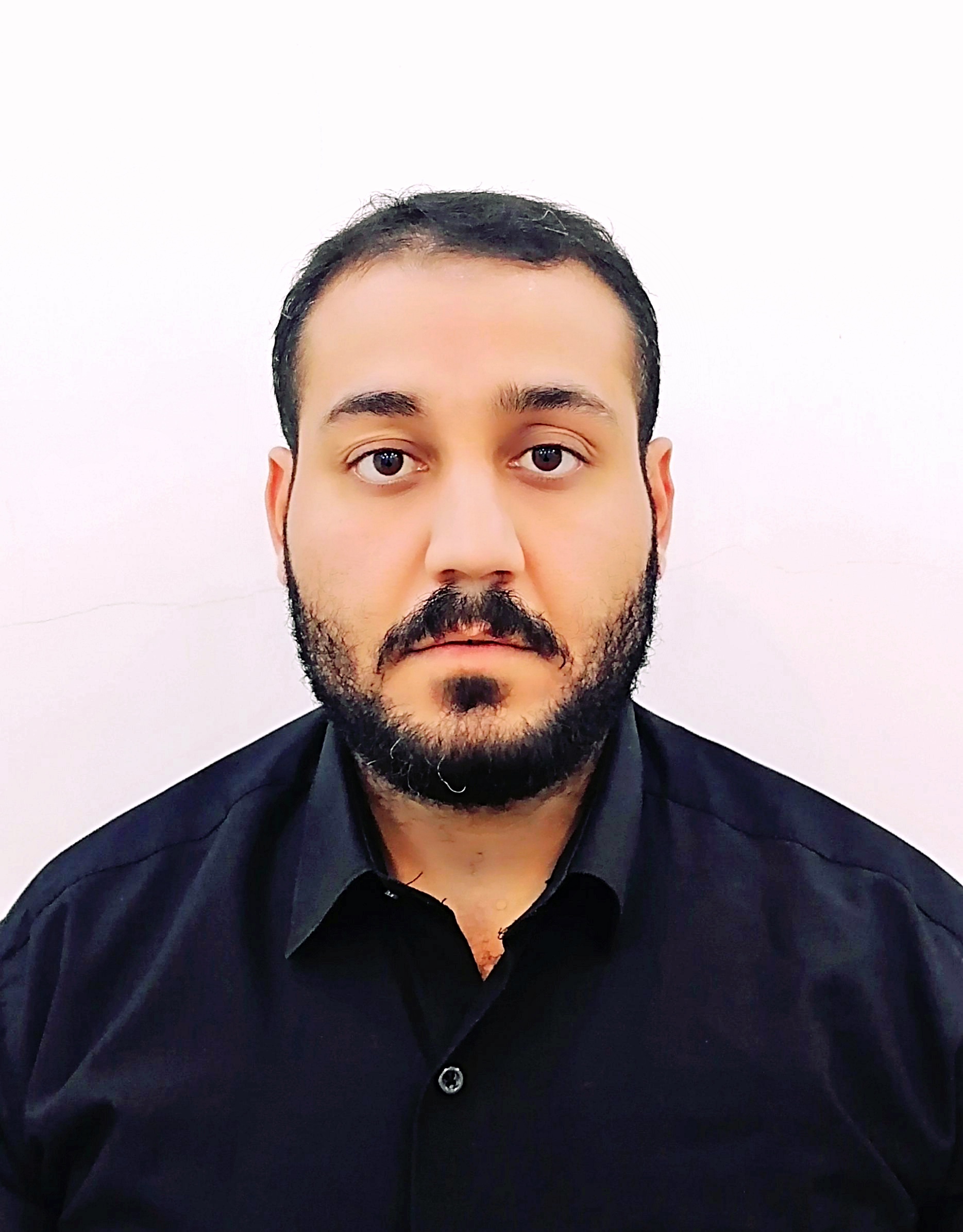 الاسم: سلمان داؤد صالح السبعاوياللقب العلمي: مدرس مساعد				العنوان الوظيفي: تدريسيالاختصاص الدقيق: اصول فقهالاختصاص العام: علوم القران والتربية الاسلامية/ فقه واصولهالبريد الالكتروني المؤسسي: Salman.dav94@gmail.comصفحة الباحث في جوجل سكولار Google Scholar:صفحة الباحث في ريسيرج كيت Research Gate:صفحة الباحث فى Scopus profile:صفحة الباحث فى Publons profileاورسيد ORCID:الخبرات الأكاديمية:فقه الاحوال الشخصية والمواريث.عضوية الجمعيات العلمية والمؤسسات الأكاديمية:عضو في المدرسة العراقية للعلوم الشرعية.البحوث والمؤلفات:النصوص الكلية وأثرها في فهم مسائل الجزية والردة والجهاد دراسة اصولية مقاصدية / بحث ماجستير.ميراث المرأة في الاسلام والحالات التي ترث فيها اكثر من الرجل.الكليات وأثرها في الاحكام الجزئية.وصايا سيدنا لقمان دراسة موضوعية.النسيان والجهل مسقطان للإثم مطلقاً.قاعدة الضرر يزال.يعمل بالقرعة عند تساوي الحقوق.مفهوم المخالفة.كراء الارض في الشريعة الاسلامية دراسة فقهية مقارنة.التأويل وأثره في الاحكام الفقهية دفع القيمة أنموذجاً.دية أطراف المرأة وجراحاتها دارسة مقارنة.المؤلفات:التيسير في فقه المواريث على طريقة التشجير/ أ.د. داؤد صالح عبدالله و م.م. سلمان داؤد صالح.Name: SALMAN DAWOOD SALIH SABAAWIScientific Title: assistant teacher Position: Teacher Specialty: Principles of jurisprudenceField: Qur’anic sciences and Islamic education/jurisprudence and its principles. Academic Email: Salman.dav94@gmail.comGoogle Scholar:Research gate:Scopus profile:Publons profile:ORCID:Academic Experiences: Jurisprudence of personal status and inheritance.Memberships: Member of the Iraqi School of Sharia Sciences.. Published Papers and books:1- Comprehensive texts and their impact on understanding the issues of tribute, apostasy, and jihad, a fundamentalist Maqasid study/Master’s research.2- Women’s inheritance in Islam and the cases in which they inherit more than men.3- Universalities and their impact on partial rulings.4- The commandments of our master Luqman, an objective study.5- Forgetting and ignorance are absolutely sinful.6- The rule of damage is removed.7- It is worked by lot when rights are equal.8- The concept of violation.9- Land rent in Islamic law, a comparative jurisprudential study.10- Interpretation and its impact on jurisprudential rulings, value payment as an example.11- Blood money for women’s limbs and surgeries, a comparative study.- Publications:Facilitation in the jurisprudence of inheritance according to the method of afforestation / Prof. Dr. Daoud Saleh Abdullah and M.M. Salman Daoud Saleh.		الشهادةالسنةالجهة المانحةبكالوريوس 2018جامعة الموصلماجستير/ الفقه واصوله2021جامعة كركوكUniversityYearCertificateUniversity of Al Mosul2018Bachelor'sKirkuk   of University2021Master's